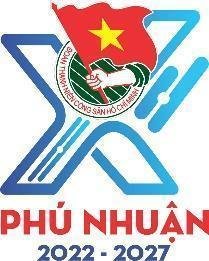 * Ghi chú: Lịch công tác tuần thay cho Thư mời đối với nội bộ cơ quan Quận Đoàn – Nhà Thiếu nhi.- Đề nghị các Ban, khối Quận Đoàn - Nhà Thiếu nhi khi thay đổi hoặc phát sinh lịch hoạt động đã đăng ký cần thông báo cho Văn phòng trước 01 đến 02 ngày để ghi nhận, nắm thông tin. BAN THƯỜNG VỤ QUẬN ĐOÀNNGÀYGIỜNỘI DUNG – THÀNH PHẦNĐỊA ĐIỂMThứ Hai12-9Thứ Hai12-97g15Trao quyết định nhân sự phường 8,10. (Đ/c P.Thảo)Cơ sởThứ Hai12-907g45- Chào cờ đầu tuần (Toàn thể cán bộ - CNV cơ quan)- Kể chuyện Bác Hồ (Đ/c Xuân)Sân cờThứ Hai12-98g00Trao quyết định nhân sự Phường 9. (Đ/c Tấn, Như)Cơ sởThứ Hai12-910g00Họp giao ban BTV - BCH cơ quan Quận đoàn (Đ/c P.Thảo, Tấn, Trí, Yến, M.Thảo, Vẹn, Xuân)Phòng BTThứ Hai12-914g00Họp giao ban khối phường (TT/QĐ, MT-ANQP-ĐBDC, cơ sở)Phòng họpThứ Hai12-914g00Họp Đảng ủy cơ quan Đảng đoàn thể. (Đ/c P.Thảo, Tấn)Quận ủyThứ Hai12-915g30Tổ công tác theo Kế hoạch 09-KH/BCĐ khảo sát công tác xây dựng Đảng, tổ chức CT-XH và hoạt động của chi bộ doanh nghiệp ngoài khu vực nhà nước tại Đảng bộ Phường 8. (Đ/c Trí)P.8Thứ Hai12-916g00Thông qua một số công tác chuẩn bị tổ chức Cuộc đi bộ gây Quỹ xã hội quận Phú Nhuận năm 2022. (Đ/c P.Thảo)P1.UBNDThứ Ba13-99g00Tổ công tác theo Kế hoạch 09-KH/BCĐ khảo sát công tác xây dựng Đảng, tổ chức CT-XH và hoạt động của chi bộ doanh nghiệp ngoài khu vực nhà nước tại Đảng bộ Phường 10. (Đ/c Trí)P.10Thứ Ba13-910g00Họp nội dung NVQS. (Đ/c P.Thảo)P.10Thứ Ba13-915g00Tổ công tác theo Kế hoạch 09-KH/BCĐ khảo sát công tác xây dựng Đảng, tổ chức CT-XH và hoạt động của chi bộ doanh nghiệp ngoài khu vực nhà nước tại Đảng bộ Phường 11. (Đ/c Trí)P.11Thứ Tư14-99g30Kiểm tra vật dụng trang thiết bị Khoa CTPP CTĐ tại phòng 12 lầu 2. (Đ/c M.Thảo, Nhật, Trang)Lầu 2Thứ Tư14-910g00Tập văn nghệ phục vụ Đại hội Chi bộ tại phòng họp. (M.Thảo, Vẹn, Phát, Ân, An, Hiếu, Như, Nhật, Đại, Châu, Thuận).Phòng họpThứ Tư14-914g00Tổ chức tập huấn nghiệp vụ công tác Đội và phong trào thiếu nhi (Đ/c Vẹn, Ân, cơ sở).Phòng họpThứ Tư14-914g00Thông qua văn kiện diễn tập phòng thủ 2022. (Đ/c P.Thảo)P1.UBNDThứ Tư14-916g00 Họp giao ban BGĐ và các khoa NTN. (BGĐ và các khoa NTN)Phòng BTThứ Tư14-917g00Họp giao ban khối LLVT – CNLĐ. (Đ/c Thanh Trí, Ban CNLĐ, cơ sở)Phòng họpThứ 515-98g00Thông qua dự thảo báo cáo công tác đảm bảo trật tự, an toàn, giao thông 9 tháng, phương hướng, nhiệm vụ quý IV năm 2022 và nghe báo cáo tình hình, phương hướng khắc phục ùn tắc giao thông trên địa bàn. (Đ/c P.Thảo)P1.UBNDThứ 515-914g00Tọa đàm “Tuổi trẻ TP. Hồ Chí Minh tự hào sử Việt”, tổng kết và trao giải Hội thi “Tự hào sử Việt” lần VI, năm 2022 (Đ/c Tấn) HT Thành ĐoànThứ 515-916g30Họp cơ quan. (Toàn thể CBNV cơ quan)Phòng họpThứ sáu16-9Cả ngàyTổ chức tập huấn nghiệp vụ công tác Đoàn và phong trào thanh niên khu vực trường học năm học 2022-2023. (Đ/c P.Thảo, Vẹn, Ân, cơ sở)Lâm ĐồngThứ sáu16-98g00Hội nghị tổng kết công tác Đoàn và phong trào Thanh niên khu vực Trường học trực thuộc Quận - Huyện Đoàn, Thành Đoàn Thành phố Thủ Đức, khu vực ĐH-CĐ-TC, công tác Hội và phong trào sinh viên thành phố năm 2021-2022 và triển khai các  nội dung năm 2022-2023. (Đ/c Trí)HT. NTN Quận 11Thứ Bảy17-9Cả ngàyTổ chức tập huấn nghiệp vụ công tác Đoàn và phong trào thanh niên khu vực trường học năm học 2022-2023. (Đ/c P.Thảo, Vẹn, Ân, cơ sở)Lâm ĐồngThứ Bảy17-97g00Hỗ trợ Phòng LĐTBXH trao học bổng. (Văn phòng)Hội trườngThứ Bảy17-99g00Sinh hoạt CLB nghi lễ (Khoa CT-PPCT Đội Nhà Thiếu nhi)Sảnh AChủ nhật18-9Cả ngàyTổ chức tập huấn nghiệp vụ công tác Đoàn và phong trào thanh niên khu vực trường học năm học 2022-2023. (Đ/c P.Thảo, Vẹn, Ân, cơ sở)Lâm ĐồngChủ nhật18-97g00Ngày Chủ nhật xanh lần thứ 147. (BTV, BCH, chuyên viên Quận đoàn và cơ sở)Cơ sởChủ nhật18-97g30Dự Hội nghị sơ kết giữa nhiệm kỳ Hội LHTN Việt Nam Thành phố. (Đ/c Trí)Thành đoàn.Chủ nhật18-914g30Sinh hoạt đội ca múa (Khoa Thẩm Mỹ nghệ thuật NTN)Nhà Thiếu nhiChủ nhật18-915g00Sinh hoạt CLB kỹ năng, và CLB phụ trách Măng non (Khoa CT-PPCT Đội Nhà Thiếu nhi)Phòng B1/NTN- Đ/c Phát học ĐH: Sáng thứ 2, Cả ngày thứ 3, Chiều Thứ 5 và thứ 6.- Đ/c Châu học ĐH: Thứ 7, Chủ nhật.- Đ/c Nhật học ĐH: Chiều thứ 3, 5, 7.- Đ/c Thuận học ĐH: Sáng thứ 2,3,6, cả ngày thứ 4. - Đ/c Đại, Châu, Xuân học TCLLTC: Thứ 5, 7.- Đ/c Hiếu học Th.S: Thứ 7, Chủ nhật.- Đ/c Xuân học Th.S: Tối các ngày trong tuần.